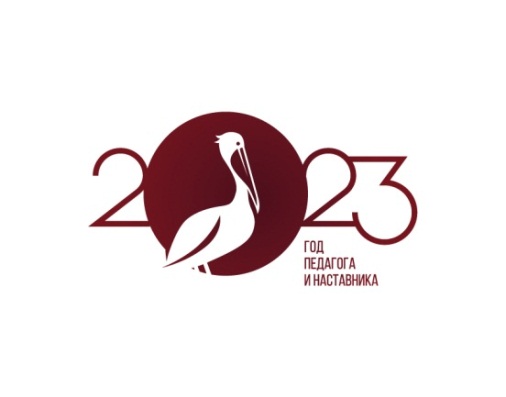 Сводный протоколобластного конкурса образовательных проектовсреди педагогических работников образовательных организаций среднего профессионального образования   «Продвигай свою профессию – профессию педагога!» №ппНаименование организацииФИО участникаНаименование разработкиСсылка на работуЭксперт 1Эксперт 2Эксперт 3Эксперт 4ИТОГОМестоГАПОУ СО «Артинский агропромышленный техникум» Малофеева Юлия АлексеевнаПрограмма  адаптационной учебной дисциплины «Психологические основы социализации»Презентацияhttps://cloud.mail.ru/public/aW9x/1FAo5g7MP13131416563ГАПОУ СО «Артинский агропромышленный техникум» Цаплина Екатерина ВладимировнаСтуденческий медиацентр как одна из форм студенческого самоуправленияhttps://disk.yandex.com.am/d/vHMi6d77OPWPKQ144111443ГАПОУ СО «Асбестовский политехникум»Попова Светлана ЕвгеньевнаМетодическая разработка  урока
«Коммуникации и информация в менеджменте»https://cloud.mail.ru/public/26Aj/tj3N5bNHc 1114111551ГАПОУ СО «Белоярский многопрофильный техникум»Белова Анна АлександровнаПрезентация «Увеличение словарного запаса c использованием английского алфавита»https://disk.yandex.ru/i/_T8dtBWibKygyQ 1314111048ГАПОУ СО «Высокогорский многопрофильный техникум» филиал с. Лая Хаймина Наталия СергеевнаПрезентация «Рабочий лист студента как форма  текущего контроля при изучении истории России»https://disk.yandex.com.am/d/4mFejnfeD_QuNA 16161315601ГАПОУ СО «Высокогорский многопрофильный техникум» Ларионова Наталья Юрьевна«Умный город - умное ЖКХ»Презентацияhttps://disk.yandex.ru/d/ranbsdCQ5Jipww81591244ГАПОУ СО «Высокогорский многопрофильный техникум» Шамшуров Анатолий ВикторовичПрезентация к уроку по теме «Рабочее оборудование ЭО»https://disk.yandex.ru/i/ik92NLGLa1owzA8481333ГАПОУ СО «Высокогорский многопрофильный техникум» Белохвост Анатолий НиколаевичПрезентация к уроку по теме «Опасности на дороге. Как их выявить, описать, избежать»https://disk.yandex.ru/i/BXdS5mk4N_RLvA81461341ГАПОУ СО «Высокогорский многопрофильный техникум» Масленникова Марина ВладимировнаПрезентация к уроку по теме «Обратимость химических реакций»https://disk.yandex.ru/i/F-zZNupAdCrGJA8871538ГАПОУ СО "Екатеринбургский автомобильно-дорожный колледж" Куликова Оксана ГеннадьевнаПрезентация «РАБОЧАЯ ТЕТРАДЬ 
для выполнения практических работ
по дисциплине 
«Структура транспортной системы»
специальности 23.02.04
 «Техническая эксплуатация подъемно-транспортных, строительных, дорожных машин и оборудования»https://docs.google.com/presentation/d/19qH5aLGGMoG9f2-tcGny6kHiN32yaBzV/edit?pli=1#slide=id.p1 12151416572ГАПОУ СО «Екатеринбургский автомобильно-дорожный колледж» Ярчук Наталья ЕвгеньевнаРабочая тетрадь по английскому языку 
для обучающихся III курса по укрупненной группе специальностей 23.00.00 «Техника и технология наземного транспорта»https://cloud.mail.ru/public/Yc1e/JBhSmYqnc 1312111450ГАПОУ СО «Екатеринбургский Колледж Транспортного Строительства» Рубцов Александр Сергеевич Презентация Мастер- класса учебного занятия: «Работа в программе
Corel Draw. Рисование интерьера»https://disk.yandex.ru/d/9tb4ox5IQkoaVw 12581641ГАПОУ СО «Екатеринбургский Колледж Транспортного Строительства» Латникова Вера МагсумовнаУрок производственного обучения «Технология прошлого в современном исполнении»https://cloud.mail.ru/public/mSgh/VUVwcfBRc 111361646ГАПОУ СО «Екатеринбургский Колледж Транспортного Строительства» Малых Юлия РашидовнаИспользование технологии деловых игр в процессе обучения дисциплины «Менеджмент» / презентацияhttps://cloud.mail.ru/public/sXJg/knEf5vtff11141553ГАПОУ СО «Екатеринбургский энергетический техникум» Турусова Лидия АлександровнаТема «Проекции геометрических тел. Комплексный чертеж группы геометрических тел» / презентацияhttps://drive.google.com/drive/u/0/folders/1_OtgdPkCjmosFMqCfw3hec5HAIsb7G7H 13161116563ГАПОУ СО «Ирбитский аграрный техникум» Попова Дарья РомановнаПрезентация «Своя игра -Англицизмы»Ссылка на материалы: https://cloud.mail.ru/public/JCLG/s4nY2pbGX 1211151654ГАПОУ СО «Камышловский техникум промышленности и транспорта» Малышева Юлия СергеевнаТема: Ранняя профориентация Мастер-класс.Форма: презентацияhttps://cloud.mail.ru/public/8uBt/atkg3Q5zf 1013121247ГАПОУ СО «Краснотурьинский индустриальный колледж» Хайрова Людмила НиколаевнаОткрытое внеклассное мероприятие по химии
для студентов 1 курса:
«Волшебники - кудесники»  https://cloud.mail.ru/stock/8787EV6Wf3mCCPHuc2dmJZ7o 1512121554ГАПОУ СО "Красноуфимский аграрный колледж" Блохина Ирина ПавловнаСтуденческий медиацентр – современная информационная среда  https://disk.yandex.ru/i/6VTmLHjRxf4qOw 1410131451ГАПОУ СО "Красноуфимский аграрный колледж" Корепанова Наталья ВладимировнаРабочая тетрадь по физикеhttps://disk.yandex.ru/i/VkejHroK5Jh1MQ1412131655ГАПОУ СО «Нижнетагильский педагогический колледж № 1» Черненко Ольга Александровна «Песня как средство обучения иностранному языку»https://disk.yandex.ru/d/rOJ-a-J6Zx6IdA13141416572ГАПОУ СО «Областной техникум дизайна и сервиса» Багаева Мария БорисовнаИгра по теме «Чрезвычайные ситуации и защита от них» (презентация)https://cloud.mail.ru/public/DSGS/ztZod3vj3 1313121553ГАПОУ СО «Областной техникум дизайна и сервиса» Пластеева Наталия ВладимировнаМетоды конструирования одежды. Презентацияhttps://cloud.mail.ru/public/DSGS/ztZod3vj3 1013111650ГАПОУ СО «Областной техникум дизайна и сервиса» Пятанова Наталья НиколаевнаПриветствие слушателям коррекционной группы от преподавателя информатики (видео)https://cloud.mail.ru/public/DSGS/ztZod3vj3 914101649ГАПОУ СО «Первоуральский металлургический
колледж» Еловских Татьяна ИгоревнаУчебное занятие: Правоотношение в сфере
социального обеспеченияhttps://cloud.mail.ru/public/woQq/evpWYPFRp109101645ГАПОУ СО «Полевской многопрофильный техникум им. В.И. Назарова» Костарева Тамара ИвановнаВидеоУрок химии «Суд над спиртами»Систематизация и обобщение знаний, выработка умений и навыковhttps://disk.yandex.ru/i/VYEpGt9G5I4hFg813141146ГАПОУ СО «Полевской многопрофильный техникум им. В.И. Назарова» Шишкина Ирина ВладимировнаМастер-класс «Информационные технологии в формате дистанционного обучения»/ видеороликhttps://cloud.mail.ru/public/SAwk/fCUV82SzT1212141654ГАПОУ СО «Сергинский многопрофильный техникум» Терентюк Елена АнатольевнаПроект учебного занятия по иностранному языку (английскому языку)ОГСЭ.03Тема занятия: «Устройство современного компьютера»«Device of the modern computer»https://cloud.mail.ru/public/BxDR/nmWzwTZz21314101653ГАПОУ СО «Сергинский многопрофильный техникум» Сметанина Людмила ВикторовнаСоставление таблиц и диаграмм на практике 
для специальности ФГОС СПО 39.02.01 Социальная работаПрезентацияhttps://disk.yandex.ru/i/nrgeMziDrc5K1w 810101644ГАПОУ СО «Сергинский многопрофильный техникум» Ягуткина Марина Анатольевна«Свежие овощи» Интерактивная рабочая тетрадьПрезентация. https://cloud.mail.ru/public/MmRu/h5KgQPGQy811131547ГАПОУ СО «Серовский металлургический техникум» Воротова Екатерина АлександровнаПрактическая работа«Управление транспортерами» программирование в середе ONI PRL Studio/ презентация https://disk.yandex.ru/i/yKZSaHCjGxccjA 1112121651«Слободотуринский аграрно-экономический техникум» Сабурова Вера ПавловнаМетодические рекомендации для педагогов «Рабочая тетрадь как средство оптимизации учебного процесса для обучающихся с ограниченными возможностями здоровья»       Презентация, рабочая тетрадьhttps://disk.yandex.ru/d/hHfLcPxtGanFJA 16161512591ГАПОУ СО «Уральский политехнический колледж – межрегиональный центр компетенций»  Аллаярова Магиния ЗерипбаевнаФормирование творческого мышления студентов во время учебной практики с помощью концепции «Интернет вещей»https://disk.yandex.ru/d/y1GaKqo7bu_DPA 12151416572ГАПОУ СО «Уральский радиотехнический колледж им. А.С. Попова» Вострецов Евгений ЮрьевичМастер-класс 
проведения практической работы 
по теме 
«Античная Философия»https://docs.google.com/presentation/d/10vmbo1QTRlp6UhV_r6tFY2_ZzQ__QEjR/edit#slide=id.p1 1612101452